Projekt pn. „Wsparcie techniczne i operacyjne w procesie pozyskiwania materiału dowodowego w postaci cyfrowej w sprawach zwalczania nadużyć naruszających interesy finansowe Unii Europejskiej” finansowany z Programu Unii Europejskiej Hercule III Nr identyfikacyjny projektu: 101012448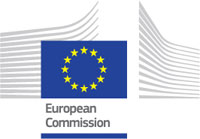 dotyczy postępowania na „Dostawę stacji roboczych z zakresu informatyki śledczej oraz przeprowadzenie szkoleń ”, w ramach realizacji Projektu pn.: „Providing technical and operational support in the proces of obtaining digital material evidence in proceedings against illegal acts aimed towards the financial interests of the European Union” („Wsparcie techniczne i operacyjne w procesie pozyskiwania materiału dowodowego w postaci cyfrowej w sprawach zwalczania nadużyć naruszających interesy finansowe Unii Europejskiej”) finansowanego z Programu Unii Europejskiej Hercule III,  (postępowanie 46/L/21):Wyjaśnienia i zmiana treści SWZ:W związku z pytaniami, które wpłynęły w w/w postępowaniu Zamawiający na podstawie art. 135 ust. 2 ustawy Prawo zamówień publicznych (Dz. U. z 2021, poz. 1129 ze zm.) udziela następujących wyjaśnień oraz na podstawie art. 137 ust. 1 w/w ustawy dokonuje zmiany treści SWZ. Pytanie nr 1: W szczegółowym opisie przedmiotu zamówienia dotyczącym 23 kompletów stacji roboczych z wyposażeniem i oprogramowaniem, Zamawiający wskazał min., że stacja robocza powinna zawierać min. zintegrowany czytnik kart SecureDigital (w standardzie SD lub microSD) oraz procesor o parametrach: - architektura x64, - fizyczne 4 rdzenie, - powinien uzyskiwać w teście PassMark CPU wynik min. 10500 punktów (wynik zaproponowanego procesora musi się znajdować na stronie cpubenchmark.net). Niestety w tej chwili na rynku komputerowym nie ma stacji roboczej spełniającej oba powyższe wymagania. Czy w związku z tym Zamawiający dopuści stację roboczą, która posiada procesor 6 rdzeniowy zamiast 4 rdzeniowego? Odpowiedź:W szczegółowym opisie przedmiotu zamówienia podano minimalne parametry stacji roboczej. Zamawiający dopuszcza możliwość zaoferowania stacji roboczej posiadającej procesor 6-rdzeniowy uzyskujący w teście PassMark CPU wynik min. 10500 punktów (wynik zaproponowanego procesora musi się znajdować na stronie cpubenchmark.net).Pytanie nr 2:W szczegółowym opisie przedmiotu zamówienia dotyczącym 23 kompletów stacji roboczych z wyposażeniem i oprogramowaniem, Zamawiający wskazał min., że duplikatory pamięci masowych powinny posiadać dźwiękowe informowanie o stanie przebiegu procesu wykonania kopii binarnej. Czy Zamawiający dopuści duplikatory, które nie posiadają takiej opcji, natomiast spełniają resztę wymagań i obsługują większą ilość złączy, a także umożliwiają jednoczesne kopiowanie większej ilości dysków?Odpowiedź:Zamawiający dopuszcza możliwość zaoferowania duplikatorów pamięci masowych, które nie posiadają funkcji dźwiękowego informowania o stanie przebiegu procesu wykonania kopii binarnej.Terminy składania oraz otwarcia ofert pozostają bez zmian. Niniejsze pismo jest wiążące dla wszystkich Wykonawców. Treść zmian należy uwzględnić w składanej ofercie. 								Sławomir Wilczewski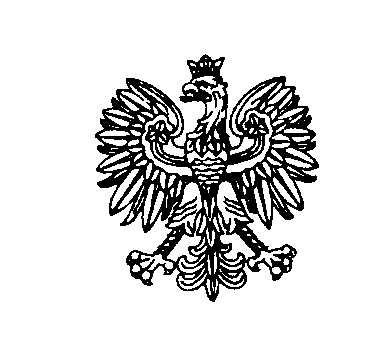 Białystok, dnia 04 lutego 2022 r.Białystok, dnia 04 lutego 2022 r.Białystok, dnia 04 lutego 2022 r.Białystok, dnia 04 lutego 2022 r.Białystok, dnia 04 lutego 2022 r. ZastępcaKomendanta Wojewódzkiego Policji w BiałymstokuFZ.2380.46.L.21.2022 ZastępcaKomendanta Wojewódzkiego Policji w BiałymstokuFZ.2380.46.L.21.2022 ZastępcaKomendanta Wojewódzkiego Policji w BiałymstokuFZ.2380.46.L.21.2022